Информатика, 1 курс.  Строго для группы 17!ЗАДАНИЕ В данном файле представлены основные определения, связанные с информатикой. На базе этих определений составьте КРОССВОРД из 20-25 слов с вопросами.Обязательное условие на одну и ту же букву не должно начинаться более 3-х слов вашего кроссворда.Для создания КРОССВОРДА вы можете воспользоваться бесплатным он-лайн сервисом «Фабрика кроссвордов» (не требует  регистрации) https://www.puzzlecup.com/crossword-ru/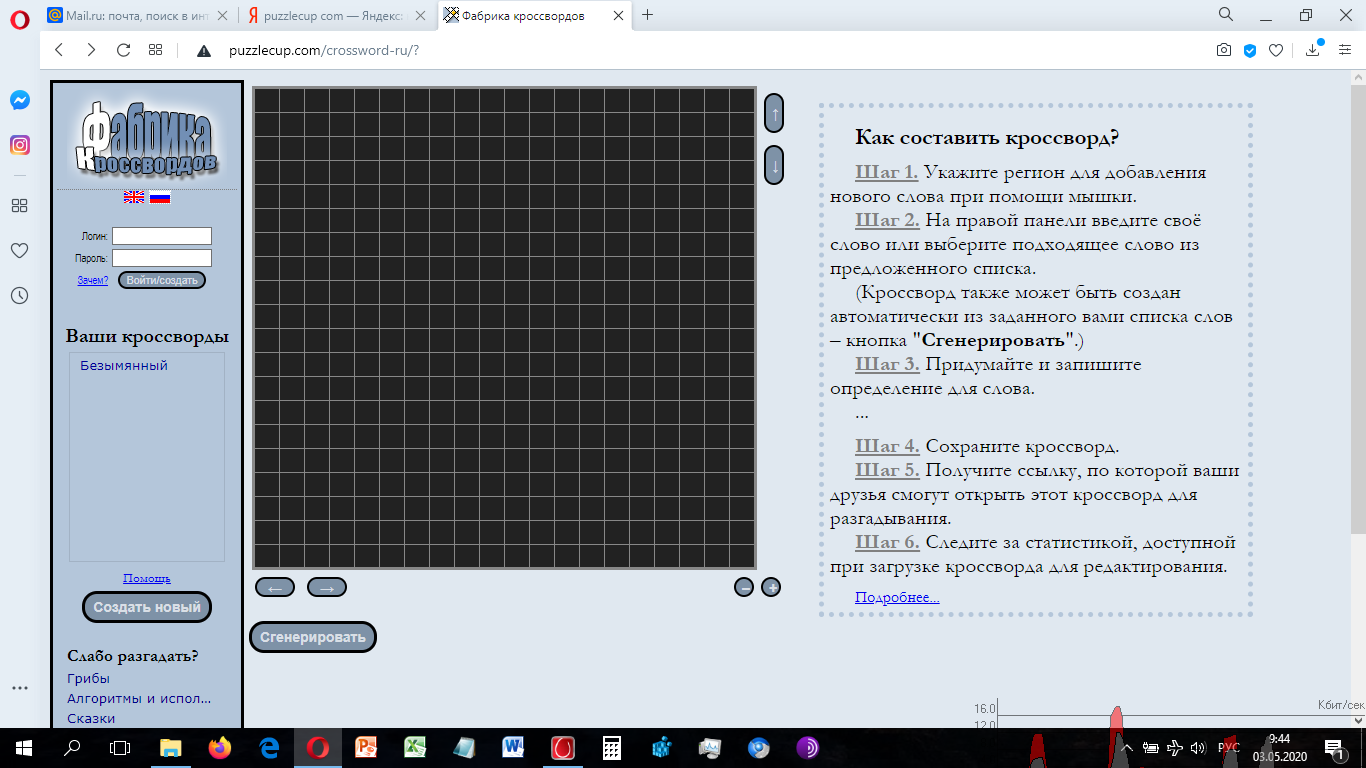 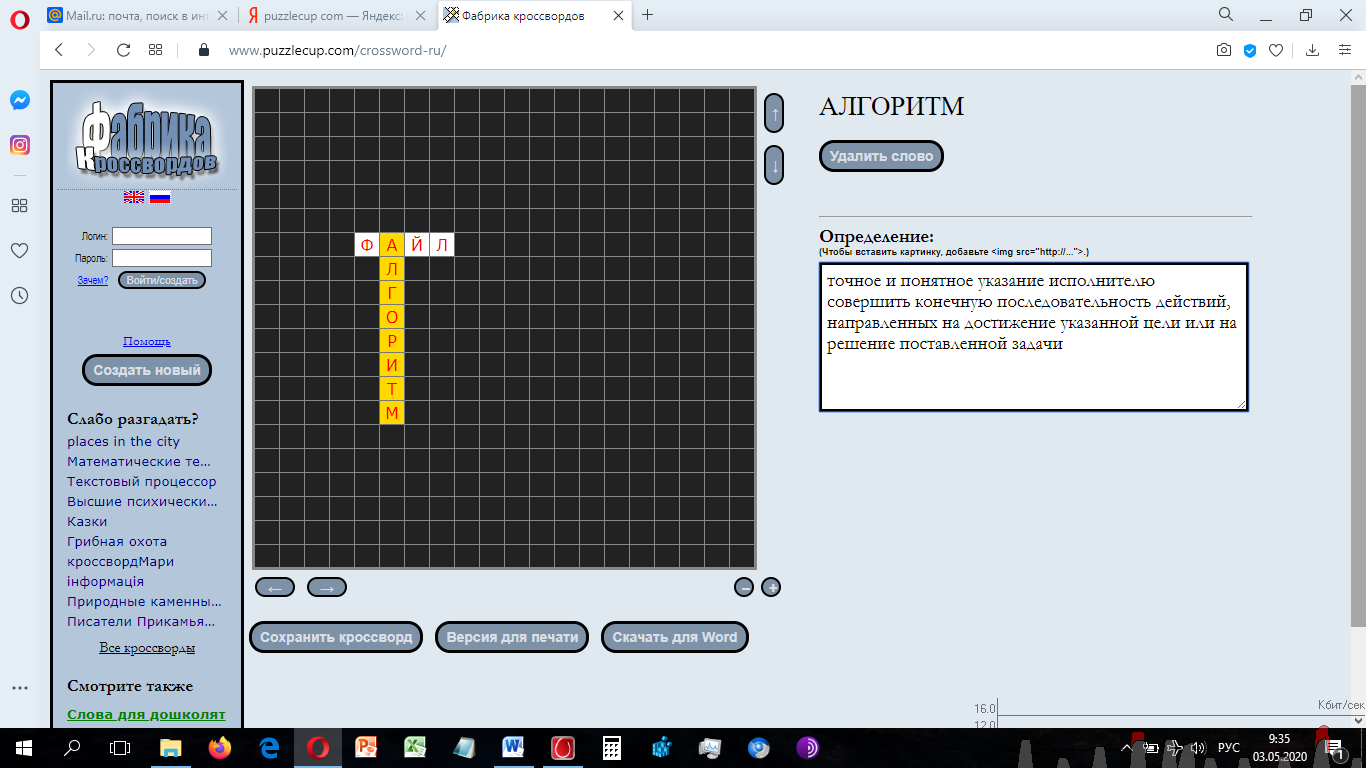 ВНИМАНИЕ!!! Указания к выполнению.Работа – кроссворд и вопросы к нему  – выполняются письменно на двойном листе в клетку или в новой тетради. Затем фотографии (или сканы) работы высылаются на почту дистанционного обучения, по форме. На адрес электронной почты proba_IT@mail.ruВозможно выполнение в MS Word, в этом случае высылайте на почту файл с готовой работой.Напоминаю!В ТЕМЕ письма ОБЯЗАТЕЛЬНО указывать ваши имя и фамилию, группу и кому предназначена работа, в данном случае, Меркуловой Т.Д. Неправильно оформленные письма не проходят фильтрацию и могут быть  не засчитаны!ОСНОВНЫЕ ОПРЕДЕЛЕНИЯ (глоссарий) ААбзац – фрагмент текста, заканчивающийся нажатием клавиши Enter.Алгоритм – точное и понятное указание исполнителю совершить конечную последовательность действий, направленных на достижение указанной цели или на решение поставленной задачи.Алгоритмизация – разработка алгоритма решения задачи.Алгоритмический язык - см. язык программирования.Алфавит – конечное множество объектов, называемых буквами или символами. Антивирусы – программы, предназначенные для обнаружения и уничтожения вирусов. Аппаратный интерфейс – устройство, обеспечивающее согласование между отдельными блоками вычислительной системы.Арифметическо-логическое устройство – часть процессора, предназначенная для выполнения арифметических и логических операций.Архивация данных - организация хранения данных в удобной и легкодоступной форме, снижающей затраты на хранение и повышающей общую надежность информационного процесса.Архитектура ЭВМ – общее описание структуры и функций ЭВМ на уровне, достаточном для понимания принципов работы и системы команд ЭВМ. Архитектура не включает в себя описание деталей технического и физического устройства компьютера.Архив – совокупность данных или программ, хранимых в сжатом виде. 
Архиваторы – программы, предназначенные для сжатия выбранных файлов, помещения их в архив и записи полученного архива на дискету. Естественно, что архиватор должен уметь и разархивировать файлы, то есть вернуть их в первоначальное состояние. 
Архивация – процесс сжатия файла или группы файлов. 
Атрибут файла – характеристика, определяющая файл. 
ББаза данных – хранящаяся во внешней памяти ЭВМ совокупность взаимосвязанных данных, организованных по определенным правилам, предусматривающим общие принципы их описания, хранения и обработки.Базовая аппаратная конфигурация – типовой набор устройств, входящих в вычислительную систему. Включает в себя системный блок, клавиатуру, мышь и монитор.Базовое программное обеспечение – совокупность программ, обеспечивающих взаимодействие компьютера с базовыми аппаратными средствами.Байт – 1. восьмиразрядное двоичное число; 2. элемент памяти, позволяющий хранить восьмиразрядное двоичное число.Буфер обмена – область оперативной памяти, к которой имеют доступ все приложения и в которую они могут записывать данные или считывать их.Базовая система ввода-вывода – один из модулей OC MS-DOS, выполняющая служебные функции. 
Бит – самая малая единица измерения информации. 
Блокировка – запрет на выполнение последующих операций до завершения выполнения текущих операций. 
Блокнот – программа-редактор для работы с небольшими текстовыми файлами, входит в стандартные программы Windows. 
Браузер – универсальное средство передвижения по сетям, с помощью которого Вы получите доступ ко всем ресурсам Интернета, будь то электронная почта, хранилища файлов, Web-странички, базы данных или другие ресурсы. ВВекторный редактор – графический редактор, использующий в качестве элемента изображения линию, являющуюся кривой третьего порядка. Используется, когда форма линии важнее информации о цвете.Видеопамять – участок оперативной памяти компьютера, в котором хранится код изображения, выводимого на дисплей.Внедрение – включение объекта в документ, созданный другим приложением.Внешняя память – память большого объема, служащая для долговременного хранения программ и данных.Вычислительная сеть (компьютерная сеть) – соединение двух и более компьютеров с помощью линий связи с целью объединения их ресурсов.Видеокарты – платы, через которые монитор подключается к компьютеру. 
Винчестер – см. Накопитель на жестком диске. 
Вирус «призрак» - вирус, не имеющий ни одного постоянного участка кода (использует при шифровке разные ключи). 
Вирус «невидимый» - вирус, перехватывающий обращение DOS к зараженным файлам и областям диска. 
Вирус загрузочный – вирус, поражающий загрузчик DOS и главную загрузочную запись жесткого диска. 
Вирус компьютерный – программа, способная самопроизвольно присоединяться к другим программам (т.е. «заражать» их). 
Вирус нерезидентный – вирус, который не записывает себя в оперативную память (при запуске выполняется программа-вирус, затем – программа). 
Вирус резидентный – вирус, активизирующийся в оперативной памяти. 
Вирус самомоделирующийся – вирус, изменяющий модификацию своего тела. 
Вирус сетевой – вирус, распространяющийся по компьютерной сети. 
Внешняя память – это диски для длительного хранения информации, а также для чтения и записи. Диски делятся на жесткий винчестер и гибкие – дискеты. Последние удобны для создания резервных копий и обмена информацией между пользователями. Внешняя память – это жесткий диск (винчестер, или HDD – hard disk drive), дискеты (floppy disk) и компакт-диск (CD-ROM). Каждому из них соответствует свой дисковод: HDD, FDD, CD-ROM. 
Внутренний модем представляет собой отдельную плату, устанавливаемую внутрь системного блока. Он компактен. Не требует автономного питания и, как правило, дешевле внешнего. Недостаток его заключается в том, что из-за отсутствия световой панели индикаторов уменьшается наглядность при работе с ним.ГГибкий магнитный диск – устройство, предназначенное для переноса документов и программ с одного компьютера на другой, хранения архивных копий программ и данных, не используемых постоянно на компьютере.Графический редактор – программа, предназначенная для создания и обработки графических изображений.
Гипертекст – это текст, выделенный цветом или подчеркиванием. С таким текстом Вы уже сталкивались, обращаясь неоднократно к Справке, а также при работе со Справочно-правовыми системами. Щелкнув на этом тексте, Вы переходили в другие связанные документы. Всемирная паутина World Wide Web (WWW) состоит сплошь из гипертекстов и, тыкая мышью по ссылкам, можно путешествовать по сети, попадая в самые разные компьютеры, города, страны. 
Главное меню содержит все необходимые на начальном этапе работы с компьютером приложения, информацию и вспомогательные программы. 
Глобальные сети объединяют как индивидуальных пользователей, так и локальные сети. Примером глобальной сети служит Интернет. 
Гнездо – прямоугольник, ограниченный тонким пунктиром и предназначенный для ввода символов, относящихся к данному шаблону. 
Граница – предел изменения некоторой величины. 
Граница окна – вертикальные и горизонтальные линии, идущие по периметру окна. 
Группа программ – набор программ, объединенных по определенному признаку. 
ДДанные – зарегистрированные сигналы.Диаграмма – любой видов графического представления данных в электронной таблице.Диалоговое окно – разновидностью окна, позволяющая пользователю вводить в компьютер информацию.Диалоговый режим – режим работы операционной системы, в котором она находится в ожидании команды пользователя, получив её, приступает к исполнению, а после завершения возвращает отклик и ждёт очередной команды.Диапазон – совокупность ячеек электронной таблицы, образующихся на пересечении группы последовательно идущих строк и столбцов.Диспетчер файлов (файловый менеджер) – программа, выполняющая операции по обслуживанию файловой системы.Документ Windows– любой файл, обрабатываемый с помощью приложений, работающих под управлением операционной системы Windows.Драйвер – программа, обеспечивающая взаимодействие компьютера с внешним устройством.Двоичный – тип файлов, которые представляют собой программный код, изображение или информацию форматирования документов (в отличии от чисто текстовых файлов). 
Диск – магнитный носитель информации, представленной в виде файлов. 
Диск жесткий – см. Накопитель на жестком диске. 
Диск логический – часть памяти жесткого диска, идентифицируемая латинскими буквами C:, D: и т.д. 
Дискет – то же, что гибкий магнитный диск (флоппи-диск). 
Дискет системная – дискета, на которой хранятся файлы операционной системы. 
Дисковод – механизм для считывания и записи информации на магнитные диски. 
Диспетчер печати – программа, управляющая порядком работы принтера. 
Диспетчер программ – основная программа системы Windows. 
Диспетчер файлов Windows – программа для работы с файлами и каталогами. 
Дисплей (экран на электронно-лучевой трубке), иначе монитор, – это устройство, получившее наибольшее распространение для вывода информации из компьютера. 
Дистанционное обучение – Дистанционные формы обучения в самое ближайшее время будут востребованы в наибольшей степени для получения образования по тем дисциплинам, которые не преподаются в местных учебных заведениях, или с целью получения дополнительной информации по интересующей теме. ЖЖесткий магнитный диск (ЖМД) – внешняя память компьютера, предназначенная для постоянного хранения данных, программ операционной системы и часто используемых пакетов программ.ЗЗапрос – объект, служащий для извлечения данных из таблиц и предоставления их пользователю в удобном виде.Защита данных - комплекс мер, направленных на предотвращение утраты, воспроизведения и модификации данных.Заголовок окна (Windows) – первая строка окна, содержащая название приложения, выполняемого в данном окне, или название окна диалога. 
Загрузка – это процесс считывания программы из внешней памяти (винчестера, дискет, компакт-дисков) в оперативную память компьютера. 
Запись – это строка таблицы базы данных. Строки содержат описание однородных объектов или процессов. 
Защита (информации) – а) предотвращение несанкционированного доступа к аппаратуре, программам и данным; в) защита целостности программ и данных (антивирусная защита); с)защита от сбоев в электропитании аппаратуры. 
Значок – небольшое графическое изображение с краткой надписью. 
ИИнтерфейс – набор правил, с помощью которых осуществляется взаимодействие элементов системИнформатика – наука, изучающая закономерности получения, хранения, передачи и обработки информации в природе и человеческом обществе.Информационная система – система, способная воспринимать и обрабатывать информацию.Информация – сообщение, снижающее степень неопределенности знаний о состоянии предметов или явлений и помогающее решить поставленную задачу.<Исполнитель – человек или автомат, способный выполнять определенный конечный набор действий.
Интерактивный режим работы – режим диалога человека с машиной. Именно такой режим позволяет пользователю влиять на ход решения задачи на компьютере. 
Интервал межстрочный – расстояние между смежными строками на бумаге или экране дисплея. 
Интернет (Internet) – внешняя сеть, сеть сетей. Это возможность общения со всеми компьютерами мира, подключенными к Internet. 
Интерфейс WINDOWS 98 и его приложений – это окна, меню, пиктограммы, строка состояний, полосы прокрутки и масштабные линейки. 
Информация достоверна –информации не иметь скрытых ошибок. 
Информация доступна - свойство информации, характеризующее возможность ее получения данным потребителем. 
Информация защищена – свойство, характеризующее невозможность несанкционированного использования или изменения. 
Информация полная – свойство информации исчерпывающе (для данного потребителя) характеризовать отображаемый объект и / или процесс. 
Информация релевантная – способность информации соответствовать нуждам (запросам)_ потребителя. 
Информация системна – сводная информация о параметрах устройств компьютера: производительность и разрядность процессора, объем внешней и оперативной памяти, тип адаптера, клавиатуры и т. д. 
Информация современна – способность информации соответствовать нуждам потребителя в нужный момент времени. 
Информация ценна – ценность информации зависит от того, какие задачи мы можем решить с ее помощью. 
Информация эргономична – свойство, характеризующее удобство формы или объема информации с точки зрения данного потребителя. ККаталог (папка) – специально отведенное место на диске для хранения имен файлов, объединенных каким-либо признаком, вместе со сведениями об их типе, размере, времени создания.Клавиатура – клавишное устройство управления компьютером.Кодирование – представление данных одного типа через данные другого типа.Команда – приказ исполнителю на выполнение действий из указанного конечного набора.<Компьютер (ЭВМ) – универсальное электронное программно-управляемое устройство для хранения, обработки и передачи информации.Компьютерная информатика – естественнонаучная дисциплина, занимающуюся вопросами сбора, хранения, передачи, обработки и отображения информации с использованием средств вычислительной техники.Компьютерная сеть - см. вычислительная сеть.Компьютерный вирус – специально написанная программа, производящая действия, несанкционированные пользователем.Курсор – световая метка на экране, обозначающая место активного воздействия на рабочее поле.
Калькулятор – сервисная программа, позволяющая производить вычисления. 
Канал связи – обобщенное название пути, по которому проходит информационный поток данных. Например, физический канал передачи данных в Интернет, телевизионный канал, левый или правый канал стереомагнитофона. В системе IRC один из нескольких сhаt–каналов, к которым можно присоединиться. 
Клавиша – элемент клавиатуры, нажатием которого генерируется код соответствующего знака или инициируется определенное действие. Клавиша управления курсором – клавиша, вызывающая перемещение курсора на экране дисплея в определенном направлении. 
Клавиши быстрого доступа (Горячие клавиши) – сочетание клавиш [Shift], [Ctrl], [Alt ] с другими клавишами для выполнения операций в случае, когда по какой-то причине не работает мышь. 
Клавиша функциональная – клавиша, нажатие которой инициирует выполнение определенной функции в системе. 
Клиент – система компьютеров или программный комплекс, которые требуют обслуживания со стороны другой компьютерной системы или процесса. Например, рабочая станция, запрашивающая содержимое файла–сервера, является клиентом файла–сервера. 
Ключ – поле или совокупность полей, по которым происходит связывание таблиц, сортировка баз данных. 
Компакт-диск (CD-ROM) – предназначен как для ввода традиционных программ и данных, так и для мультимедиа. 
Компиляция – преобразование про граммы из представления на языке программирования в команды процессора или исполняющей системы. 
Конфигурация – компоновка системы с четким определением характера, количества, взаимосвязей и основных характеристик ее функциональных элементов; совокупность аппаратных средств и соединений между ними; перечень средств, включаемых в данный комплекс или систему. 
Корневой каталог– основной каталог или каталог верхнего уровня. 
Компьютерные (информационные) системы – информационные комплексы, которые включают в себя не одно программное средство, а набор программных средств, объединенных в систему как программно, так и аппаратно и определенным образом организованную совокупность данных. 
Компьютерные вирусы – это вредные программы. И пишут их вредные люди. 
Компьютерные деловые игры моделируют альтернативное поведение в определенной профессиональной деятельности и предполагают активное включение личности в процесс игры. 
Компьютерные технологии. Компьютерные технологии изначально предполагают разделение операций между человеком и машиной, четкую регламентацию функций и ответственность каждого звена в компьютерной системе. 
Консультационные, или экспертные, системы предназначены для углубленного исследования (экспертизы) конкретного объекта, ситуации, явления. 
Контекстное меню меню, появляющееся, когда Вы щелкаете правой кнопкой мыши. Его содержание зависит от места нахождения мыши, но, как правило, оно содержит список команд. 
Корзина – это место, куда автоматически помещаются удаленные файлы. Вы можете по желанию либо восстановить их оттуда, либо выбросить из Корзины. 
Кэш-память является буфером между центральным процессором и оперативной памятью и служит для увеличения быстродействия компьютера. ЛЛинейный алгоритм – алгоритм с однозначным последовательным выполнением команд.Локальная сеть – компьютеры, расположенные в пределах одного или нескольких рядом стоящих зданий и объединенные с помощью кабелей и разъёмов.Лазерный принтер обеспечивает наивысшие качество и скорость печати. В нем используется сложная и дорогая технология печати, аналогичная ксерокопированию. 
Легенда – элемент диаграммы, показывающий название маркеров данных диаграммы. 
Линейка прокрутки – область границы окна для управления областью просмотра документа. 
Линия – 1. Элемент изображения. 2. Самый простой геометрический элемент в графическом редакторе. 

ММашинно-зависимый язык – язык программирования, зависящий от типа компьютера. Включает в себя набор команд, выполняемых процессором.Микропроцессор – сверхбольшая интегральная схема, выполняющая функции процессора. Микропроцессор создается на полупроводниковом кристалле (или нескольких кристаллах) путем применения сложной микроэлектронной технологии.Многозадачная операционная система – операционная система, управляющая распределением ресурсов вычислительной системы между приложениями и обеспечивающая возможность одновременного выполнения нескольких приложений, возможность обмена данными между приложениями и возможность совместного использования программных, аппаратных и сетевых ресурсов вычислительной системы несколькими приложениями.Монитор – устройство визуального представления данных.Мультимедиа средства – программные и аппаратные средства компьютера, поддерживающие звук и цвет.Мышь – устройство управления компьютером манипуляторного типа.Маршрут – обозначение, состоящее из логического имени накопителя и цепочки имен взаимно подчиненных каталогов. 
Мастер - это программа, которая формирует набор вопросов для пользователя и с учетом его ответов автоматически создает требуемый документ. 
Масштабирование – 1. Представление величин таким образом, чтобы они и результат про водимых над ними вычислений находились в заданном диапазоне. 2. Увеличение или уменьшение всего изображения или его части. 
Материнская плата (от англ, motherboard). На ней установлены микросхемы процессора и памяти, здесь же находятся разъемы, или слоты (от англ, slot), куда подключают дополнительные платы, называемые платами расширения – звуковую карту, модем и т. п. 
Матричный принтер наиболее прост в устройстве и дешев. Он формирует изображение путем ударов тонких стержней печатающей головки через красящую ленту по бумаге. 
Меню – перечень элементов, за которыми скрываются группы команд. 
Меню командное – список команд, операций или подсистем данной прикладной программы, который вызывается на экран монитора во время ее работы. 
Меню системное (Windows) – список команд для выполнения основных действий с окном. 
Модем – устройство – модулятор–демодулятор, преобразующее цифровые сигналы в аналоговую форму и обратно для передачи их полициям связи аналогового типа. 
Модификация – любые изменения, не меняющие сущность объекта. 
Модуль расширения базовой системы ввода–вывода – модуль ОС, осуществляющий все операции обмена информацией с внешними устройствами. Мусорная корзина – специальная папка, в которую временно помещаются все удаляемые пользователем файлы. 
Мультимедиа принято называть совокупность устройств, предназначенных для совместного использования динамической графики и звука. Самыми распространенными средствами мультимедиа являются звуковая плата и дисковод CD-ROM. Средства мультимедиа широко используются как для развлечений, так и для дела. ННакопители (дисководы) – устройства, обеспечивающие запись информации на носители, а также ее поиск и считывание в оперативную память.Начальная загрузка – 1. Процедура, позволяющая устройству самостоятельно осуществлять установку в заданное состояние. 2. Процедура загрузки начальной части ОС, после чего эта система может продолжать работу под своим собственным управлением. ООдноранговая сеть – компьютерная сеть, состоящая из равноправных компьютеров.Окно – ограниченная рамкой часть экрана, с помощью которой обеспечивается взаимодействие программы с пользователем.Оперативная память – память компьютера, служащая для временного хранения программ и данных непосредственно во время вычислений.Операционная система – комплекс системных и служебных программ, управляющий ресурсами вычислительной системы и обеспечивающий пользовательский, программно-аппаратный и программный интерфейсы.Область Word рабочая – основная область Word, в которой могут быть одновременно открыты окна для нескольких документов. 
Область рабочая – внутреннее пространство окна. 
Объект – определенная часть окружающей нас реальной действительности (предмет, процесс, явление) или это любая информация, которая с помощью специальных средств может быть включена в документ. Это могут быть тексты, графические изображения, таблицы и многое другое. 
Окно активное – окно, в котором в данный момент времени работает пользователь. Располагается над всеми остальными окнами, и только с ним взаимодействуют мышь и клавиатура. 
Окно всплывающее – окно с дополнительной информацией, поясняющее выбранное ключевое слово. 
Оперативная память (ОП), или Оперативное запоминающее устройство (ОЗУ), –обеспечивает мгновенный  доступ к любой части информации. Однако следует иметь в виду, что информация исчезает из ОП сразу же по выключении питания компьютера. 
Отправитель – абонент, который отравляет сообщение по электронной почте. 
ППакетный режим – режим работы операционной системы, в котором она автоматически исполняет заданную последовательность команд.Память – физическая система с большим числом возможных устойчивых состояний, служащая для хранения данных. Память ЭВМ можно разделить на внутреннюю (оперативную) память, регистры процессора и внешнюю память.Параллельный интерфейс – аппаратный интерфейс, через который данные передаются параллельно группами битов.Печатный документ – документ на бумажном носителе, создаваемый и распечатываемый на одном рабочем месте.Пользовательский интерфей – интерфейс между пользователем и программно-аппаратными средствами компьютера.Печатный документ – документ на бумажном носителе, создаваемый и распечатываемый на одном рабочем месте.Постоянное запоминающее устройство (ПЗУ) – быстрая, энергонезависимая память, предназначенная только для чтения.Последовательный интерфейс – аппаратный интерфейс, через который данные передаются последовательно бит за битом.Предписание – см. команда/Преобразование данных - перевод данных из одной формы в другую. – аппаратный интерфейс, через который данные передаются последовательно бит за битом.Прерывание – способность операционной системы прервать текущую работу и отреагировать на события, вызванные либо пользователем с помощью управляющих устройств, либо устройствами компьютера, либо выполняемой программой.Прикладное программное обеспечение – комплекс прикладных программ, с помощью которых на данном рабочем месте выполняются конкретные работы.Программа - конечная последовательность команд с указанием порядка их выполнения.Программирование - составление последовательности команд, которая необходима для решения поставленной задачи.Программно-аппаратный интерфейс - интерфейса между программным и аппаратным обеспечением.Программный интерфейс – интерфейс между разными видами программного обеспечения.Протокол – совокупность технических условий, которые должны быть обеспечены разработчиками для успешного согласования работы устройств или программ.
Палитра – используемая для построения изображения цветовая гамма. 
Память КЭШ – память, время обращения к которой значительно меньше времени обращения к оперативной памяти, используется в качестве буфера между процессором и оперативной памятью. 
Память оперативная – память для хранения используемой в данный момент программ и оперативно необходимых для этого данных. 
Память постоянная – память, содержимое которой не может быть изменено динамически в ходе работы ЭВМ. 
Панель задач изначально располагается в нижней части экрана, в строке, где находится кнопка Пуск, и позволяет переключаться между приложениями, запущенными на Вашем компьютере. 
Переключатель – переменная в программе, применяющаяся автоматически или по заданию программиста (значение «включено» или «выключено») и используемая для выбора одной из альтернативных ветвей алгоритма решения задачи. 
Печать – вывод данных на печатающее устройство. 
Пиксель – наименьший элемент графического изображения на экране. 
Пиктограммы – кнопки панелей инструментов. 
Подкаталог – каталог. Имя которго является элементом другого каталога 
Поле – столбец в таблице базы данных, содержащий один тип информации. 
Получатель – абонент, который получает сообщение, отправленное по электронной почте. 
Порты – специальные микросхемы, обеспечивающие взаимодействие компьютера с внешними устройствами. 
Постоянная память, или BIOS, представляет собой неизменяемый тип памяти. В BIOS записан набор системных программ для управления устройствами компьютера в самых различных ситуациях. 
Почтовый ящик – некоторый объем памяти на хост-машине, в который попадают все адресованные абоненту сообщения. 
Правовые прикладные программы – это программы, которые пишутся для обеспечения потребностей юристов, юридических фирм и правоохранительных органов (прокуратура, милиция, суд, нотариат, автоинспекция и др.). 
Приложения стандартные Windows – прикладные программы, необходимые для повседневной работы. 
Принтер – печатающее устройство без клавиатуры, предназначенное для вывода текстовой и графической информации н бумагу, т.е. для получения документированной копии. В зависимости от принципа действия различают матричные (или точечно–матричные), струйные и лазерные принтеры; 2. Устройство для вывода информации на бумагу посредством печати; 3. Устройство для регистрации (печати) информации на бумажном носителе. 
Прикладная программа – пользовательская программа, приложение в отличие от программ для поддержки компьютерной системы, системных утилит. Иногда применяется более свободно для обозначения любой программы, включая пользовательские и системные. 
Провайдер – фирма, которая должна обеспечить Вам доступ в Интернет по протоколу TCP/IP, доставку и хранение Вашей электронной почты. Он же должен обеспечить Вас всем необходимым для подключения (коммуникационные программы, драйверы), дать полные инструкции по настройке системы. У большинства провайдеров есть горячие линии, по которым всегда можно получить ответ на интересующий Вас вопрос. 
Проводник – программа Windows по работе с файловой системой, с помощью которой можно копировать, перемещать, удалять файлы и каталоги, устанавливать связь в компьютерной сети, запускать программы, осуществлять форматирование дискет и т. д. 
Проводник, Мой компьютер, Сетевое окружение – это встроенные в Windows инструменты, предназначенные для работы с файлами. Они используются для поиска файлов, папок или сетевых компьютеров. 
Программа – упорядоченная последовательность команд, подлежащая обработке; последовательность предложений языка программирования, описывающих алгоритм решения задач. 
Программа для компьютера – совокупность детальных инструкций, написанная на одном из алгоритмических или машинных языков, которая точно указывает, что делать компьютеру. Программа «заражена» – внутри программы находится вирус. 
Программа коммуникационная – программное обеспечение электронной почты. 
Протоколы – стандарты, определяющие формы представления и способы пересылки сообщений, процедуры их интерпретации, правила совместной работы различного оборудования в сетях. 
Процессор служит электронным мозгом компьютера. Любой сложный вычислительный или логический процесс разбивается на множество элементарных операций типа сложения или сравнения двух чисел, выполняемых процессором с огромной скоростью. РРабочая книга – документ Excel.Раздел – совокупность абзацев, для которых сохраняется одинаковая специфика оформления размера и ориентации страницы, размера полей, нумерации страниц, оформления колонтитулов, количество колонок текста.Распределенная база данных – база данных, различные части которой хранятся на множестве компьютеров, объединенных между собой сетью.Растровый редактор – графический редактор, использующий в качестве элемента изображения точку, имеющую цвет и яркость. Используется, когда информация о цвете важнее информации о форме линии.Регистры – внутренняя сверхбыстрая память процессора.Редактирование – изменение уже существующего документа.Реляционная базы данных – база данных, содержащая информацию, организованную в виде таблиц.Рецензирование – редактирование текста с регистрацией изменений и его комментирование.Рабочая область – область окна, где располагается вводимая информация. 
Рабочая станция – класс компьютеров в отличие от класса «серверов» с более низкими показателями производительности. В качестве отличительных характеристик выступают скорость обработки графических данных, частота процессора и частота на системной шине, объем оперативной памяти и памяти на жестких магнитных дисках, количество процессоров и др. 
Рабочий стол – экран Windows часто называют электронным рабочим столом, на котором располагаются различные объекты. 
Редактирование – изменение содержимого данных. 
Редактор МS Word – приложение Windows, предназначенное для создания, редактирования, просмотра и печати документов. Входит в пакет MS Office. 
Редактор Paint (Paintbrush) – простой точечный графический редактор, входящий в стандартную поставку системы Windows. 
Редактор графический – программа для ввода и редактирования графической информации. 
Редактор формул – сервисная программа, с помощью которой в текст документа вставляются математические формулы и символы. 
Реестр – база данных WINDOWS, в которой хранится информация об установках пользователя, конфигурации оборудования, инсталлированных программах, соответствии приложений и типов файлов и другие системные сведения. ССбор данных – накопление информации с целью обеспечения достаточной полноты для принятия решений.Связывание – включение в документ указателя на местоположение связываемого объекта.Сигнал – изменение некоторой физической величины во времени, обеспечивающее передачу сообщений.Синтаксис – совокупность правил, с помощью которых строятся правильные предложения.Система команд процессора – совокупность команд, выполняемых процессором конкретной ЭВМ. Включает в себя команды, выполняющие арифметические и логические операции, операции управления последовательностью выполнения команд, операции передачи и пр.Система управления базой данных (СУБД) – комплекс программных средств, предназначенных для создания новой структуры базы, наполнения ее содержимым, редактирования содержимого и его визуализации.Системное программное обеспечение – совокупность программ, обеспечивающих взаимодействие прочих программ вычислительной системы с программами базового уровня и непосредственно с аппаратным обеспечением.Системный блок – основной узел компьютера, внутри которого установлены наиболее важные компоненты: материнская плата с процессором, жесткий диск, дисковод гибких дисков, дисковод компакт-дисков.Слово – конечная упорядоченная последовательность букв алфавита.Служебное программное обеспечение – совокупность программ, предназначенных для автоматизации работ по проверке, наладке и настройке вычислительной системы, а также для расширения и улучшения функций системных программ.Сортировка данных – упорядочение данных по заданному признаку с целью удобства использования.Стиль оформления – именованная совокупность настроек параметров шрифта, абзаца, языка и некоторых элементов оформления абзаца, таких как рамки и линии.Связи. Если два файла связаны, то при изменении файла-источника данные в зависимом файле автоматически обновляются. Связи можно установить между файлами, созданными разными программами. 
Сервисные программы, или оболочки, предназначены для обеспечения комфортных условий пользователю. 
Сеть - это объединение нескольких компьютеров для совместной работы и передачи сообщений. Сети бывают локальные и глобальные. 
Сеть глобальная – интеграция всех компьютерных сетей, связывающих пользователей персональных компьютеров независимо от графического расположения. 
Сеть локальная – вычислительная сеть, узлы которой расположены на небольшом расстоянии друг от друга, не использующая средства связи общего назначения. 
Система файловая – совокупность именованных наборов данных и программ. 
Системная шина служит артерией, по которой передается внутри компьютера вся информация. К системной шине подключаются и дополнительные устройства. 
Сканер – устройство ввода текстовой и графической информации в компьютер путем оптического считывания информации. 
Соглашения – совокупность правил использования регистров общего назначения для организации межмодульных связей и определения стандартной структуры области сохранения. 
Сопроцессор – специализированный процессор, дополняющий функциональные возможности основного процессора. 
Списки – стандартный элемент диалоговых окон, который позволяет выбирать из приведенного перечня один или несколько вариантов. 
Справка – открывает справочную систему программы, содержит исчерпывающую информацию по всем возможностям программы и методам их использования. 
Справочник (помощь) – справочная информация с гипертекстовым принципом организации материала. 
Т
Таблицы являются основой базы данных и состоят из столбцов и строк. 
Текст – это набор любых символов; информационное содержание документа, программы, сообщения. Таблица размещения файлов (FAT) – специальная таблица системной области диска, в которой хранятся данные о местоположении файлов на диске.Табличный процессор (электронная таблица) – прикладная программа, предназначенная для хранения данных различных типов в табличной форме и их обработки.Текстовый процессор – прикладная программа, предназначенная для создания, редактирования и форматирования текстовых документов.Текстовый редактор – прикладная программа, предназначенная для ввода текстов в компьютер их редактирования.Текущий дисковод – это дисковод, с которым работает пользователь в настоящее время.Топология сети – способ соединения компьютеров в вычислительную сеть.Транслятор – программа, преобразующая исходный текст программы на языке программирования в команды процессора.Транспортировка данных – приём и передача данных между удаленными участниками информационного процесса.УУправляющее устройство – часть процессора, которая определяет последовательность выполнения команд, занимается поиском их в памяти и декодированием, вырабатывает последовательность управляющих сигналов, координирующую совместную работу всех узлов ЭВМ.Указатель – .1. Ссылка, адрес связи. 2. Курсор. 
Указатель ячейки – светящийся прямоугольник, определяющий текущую ячейку.ФФайл – 1. логически связанная последовательность данных одного типа, имеющая имя; 2. последовательность произвольного числа байтов памяти, имеющая имя.Файловая система, комплекс программ операционной системы, обеспечивающий  хранения данных на дисках и доступ к ним.Файловый сервер – специальный компьютер, выделенный для совместного использования участниками сети.Фильтрация данных – отсеивание данных, в которых нет необходимости для принятия решений, снижающее уровень шума и повышающее достоверность и адекватность данных.Формализация данных – приведение данных, поступающих из разных источников, к одинаковой форме, что позволяет сделать их сопоставимыми между собой.Форма – это специальное средство для ввода данных, предоставляющее конечному пользователю возможность заполнения только тех полей базы данных, к которым у него есть право доступа.Форматирование – оформление документа с использованием методов выравнивания текста, применением различных шрифтов, встраиванием в текстовый документ рисунков и других объектов и пр.Файл архивный – набор из одного или нескольких файлов, помещенных в сжатом виде в единый файл. 
Файл временный – файл, с расширением * .тМР, который подлежит удалению после завершения создавшей его задачи. 
Файлы исполняемые – файлы с расширениями *.сот, *.ехе, *.bat, *.pif. 
Факс – факсимиле (фототелеграф), в Интернете существует шлюзовое программное обеспечение по пересылке факсов через E-mail. 
Фильтр – программа, предотвращающая проникновение в базу данных, программу или систему некорректных данных; при работе с таблицами в базе данных фильтр используется для того, чтобы видеть только значения, определяемые заданным критерием. 
Фильтрация – проверка принадлежности фактического значения данных множеству допустимых значений. 
Формат чисел – вид, представления чисел. ЦЦентральный процессор – основной элементом компьютера, обеспечивающий выполнение программ и управление всеми устройствами компьютера. Состоит из управляющего и арифметическо-логического устройств.Х
Хост-компьютер – головная машина сети, центральная ЭВМ. Ч
Чат – l. Чат, беседа. Форма интерактивного общения в Интернет в режиме online. 2. Чат, чат-система. Система интерактивного общения в Интернет в режиме online. Система, обеспечивающая общение удаленных пользователей в реальном времени. ШШаблон – набор настроек, таких как тип и размер шрифта, параметры абзаца и других, хранимый в отдельном файле.ЭЭлектронная таблица – см. табличный процессор.Электронный документ – документ, создаваемый в электронном виде в формате текстового процессора
Электронная почта – electronic mail (E–mail) – 1. Система пересылки сообщений между пользователями, в которой ПЭВМ берет на себя все функции по хранению и пересылке сообщений. Электронная почта является важным компонентом системы автоматизации учрежденческой деятельности; 2. Обмен почтовыми сообщениями с любым абонентом сети Internet; 3. Средство связи с любым абонентом через телефонные линии с помощью компьютерной сети; 4. Сетевая служба, позволяющая обмениваться текстовыми электронными сообщениями через Интернет. Современные возможности электронной почты позволяют также посылать документы НТМL и вложенные файлы самых различных типов. В настоящее время электронная почта представляет собой один из наиболее быстрых и надежных видов связи. 
Электронная книга – отформатированный электронный документ, загружаемый в компьютер или специализированное устройство отображения (книжный планшет). Преимущества электронных книг: возможность создания компактных электронных библиотек, развитые средства пометок, поиска и индексирования, возможность поставки только под заказ(тиража как такового не существует), считывание информации на расстоянии. 
Электронные кнопки (пиктограммы) – это значки в виде отдельных кнопок с изображением рисунков или символов, нажатие которых равносильно выполнению соответствующих команд ЯЯзык программирования (алгоритмический язык) – искусственный язык, предназначенный для записи программ.Ячейка – минимальный элемент для хранения данных.Язык гипертекстовой разметки – HTML (Hyper Text Markup Language) предназначен для создания гипертекстовых ссылок. 
Ярлык – это значок, за которым скрывается маленький файл, являющийся ссылкой на другой файл. Ярлык позволяет посредством двойного щелчка па нем дистанционно загружать программы, открывать папки и получать доступ к объектам, таким как принтер или удаленный доступ к сети.